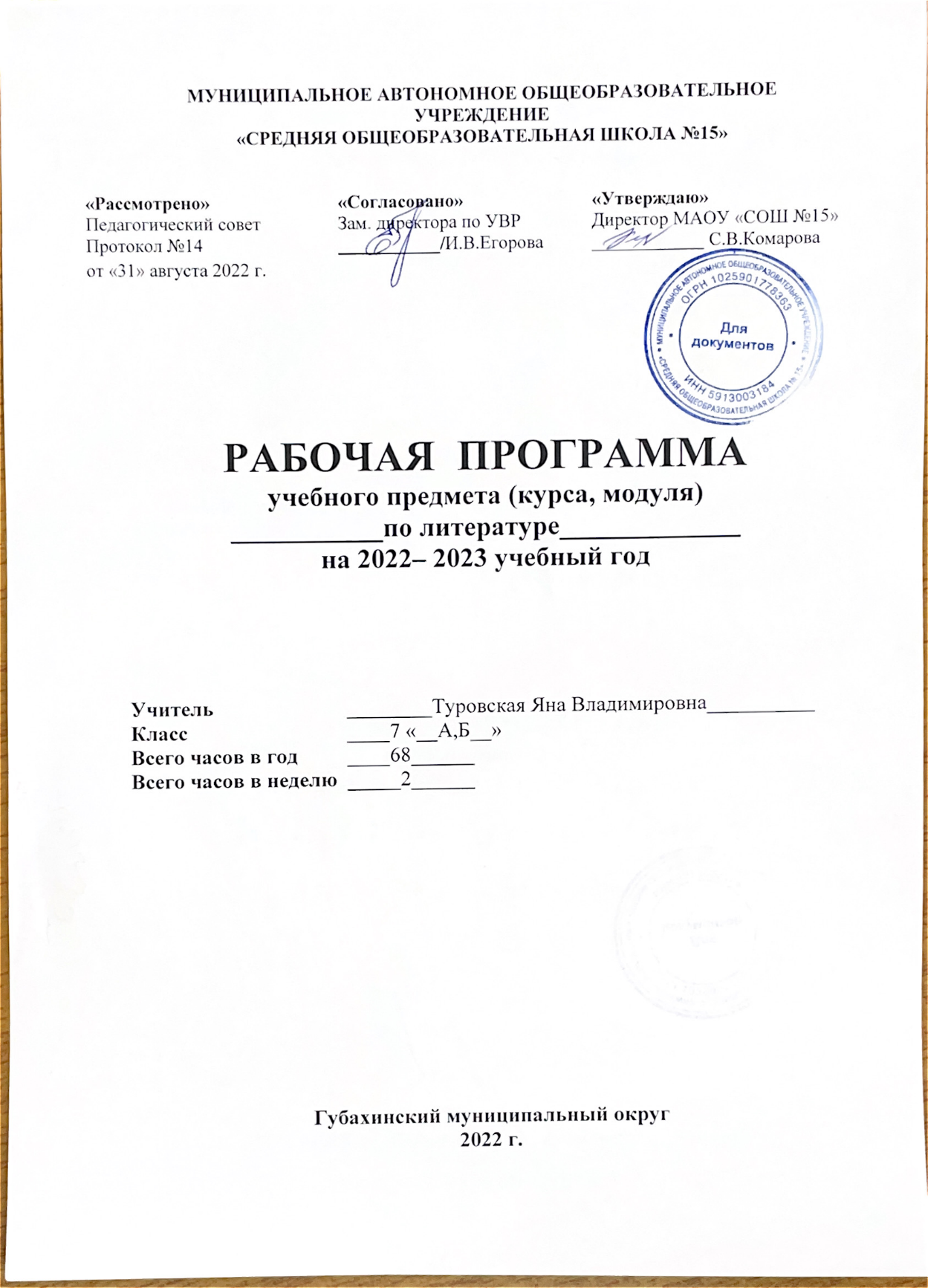 ПОЯСНИТЕЛЬНАЯ ЗАПИСКАРабочая программа разработана на основе: Федерального государственного образовательного стандарта основного общего образования, утверждённого 17 декабря 2010 г. Приказом Министерства образования и науки РФ № 1897; программы к завершенной предметной линии учебников по литературе для 7 класса под редакцией Г.С. Меркина, тематическим планированием к учебнику Г.С. Меркина «Литература. 7 класс» Ф.Е. Соловьева; под ред. Г.С. Меркина. – 3 изд. – М.:ООО «Русское слово», 2015. Программа рассчитана на 68 часов (34 недели, 2 часа в неделю).В классе обучаются дети с ограниченными возможностями здоровья. Работа с ними строится на основе индивидуального подхода. Методические приёмы: поэтапное разъяснение заданий, последовательное выполнение заданий, повторение обучающимся инструкции к выполнению задания, подготовка к смене деятельности, предоставление дополнительного времени для выполнения задания, использование индивидуальной шкалы оценок и т.д.Целью изучения предмета «Литература» в 5 классе является создание условий для  формирования духовно развитой личности, обладающей гуманистическим мировоззрением, национальным самосознанием и общероссийским гражданским сознанием, чувством патриотизма.Для достижения поставленной цели необходимо решение следующих задач:• создание условий для развития интеллектуальных и творческих способностей учащихся, необходимых для успешной социализации и самореализации личности;• постижение учащимися вершинных произведений отечественной и мировой литературы, их чтение и анализ, основанный на понимании образной природы искусства слова, опирающийся на принципы единства художественной формы и содержания, • поэтапное, последовательное формирование умений читать, комментировать, анализировать и интерпретировать художественный текст;• овладение важнейшими общеучебными умениями и универсальными учебными действиями (формулировать цели деятельности, планировать ее, осуществлять библиографический поиск, находить и обрабатывать необходимую информацию из различных источников, включая Интернет и др.);• использование опыта общения с произведениями художественной литературы в повседневной жизни и учебной деятельности, речевом самосовершенствовании;• формирование начальных представлений о специфике литературы в ряду других искусств, потребности в самостоятельном чтении художественных произведений; развитие устной и письменной речи.На основании требований ФГОС в содержании тематического планирования предполагается реализовать компетентностный, личностно ориентированный, деятельностный подходы. Компетентностный подход к созданию тематического планирования обеспечивает взаимосвязанное развитие и совершенствование ключевых, общепредметных и предметных компетенций.Личностная ориентация образовательного процесса выявляет приоритет воспитательных и развивающих целей обучения. Способность учащихся понимать причины и логику развития литературных процессов открывает возможность для осмысленного восприятия всего разнообразия мировоззренческих, социокультурных систем, существующих в современном мире. Система учебных занятий призвана способствовать развитию личностной самоидентификации, гуманитарной культуры школьников, их приобщению к ценностям национальной и мировой культуры, усилению мотивации к социальному познанию и творчеству, воспитанию личностно и общественно востребованных качеств, в том числе гражданственности, толерантности.Деятельностный подход отражает стратегию современной образовательной политики: необходимость воспитания человека и гражданина, интегрированного в современное ему общество, нацеленного на совершенствование этого общества. Система уроков сориентирована не столько на передачу «готовых знаний», сколько на формирование активной личности, мотивированной к самообразованию, обладающей достаточными навыками и психологическими установками к самостоятельному поиску, отбору, анализу и использованию информации. Это поможет ученику адаптироваться в мире, где объем информации растет, где социальная и профессиональная успешность напрямую зависят от позитивного отношения к новациям, самостоятельности мышления и инициативности, от готовности проявлять творческий подход к делу, искать нестандартные способы решения проблем, от готовности к конструктивному взаимодействию с людьми. Также системно-деятельностный подход предполагает учет индивидуальных возрастных, психологических и физиологических особенностей обучающихся, роли, значения видов деятельности и форм общения при построении образовательного процесса и определении образовательно-воспитательных целей и путей их достижения; разнообразие индивидуальных образовательных траекторий и индивидуальное развитие каждого обучающегося, в том числе одаренных детей, детей-инвалидов и детей с ограниченными возможностями здоровья.Курс литературы опирается на следующие виды деятельности по освоению содержания художественных произведений и теоретико-литературных понятий:- осознанное, творческое чтение художественных произведений разных жанров;- выразительное чтение художественного текста;- различные виды пересказа (подробный, краткий, выборочный, с элементами комментария, с творческим заданием);- ответы на вопросы, раскрывающие знание и понимание текста произведения;- заучивание наизусть стихотворных текстов; - анализ и интерпретацию произведения;- составление планов по произведениям;- написание сочинений по литературным произведениям и на основе жизненных впечатлений;- целенаправленный поиск информации на основе знания ее источников и умения работать с ними;- индивидуальную и коллективную проектную деятельность.СОДЕРЖАНИЕ УЧЕБНОГО ПРЕДМЕТАПЛАНИРУЕМЫЕ РЕЗУЛЬТАТЫ ОСВОЕНИЯ УЧЕБНОГО ПРЕДМЕТАЛичностные результаты:Ученик научится:- идентифицировать себя с принадлежностью к народу, стране, государству;- проявлять интерес и уважительно относиться  к культуре и истории своего народа, страны;- чувствовать красоту и выразительность речи, будет стремиться к совершенствованию собственной речи;- проявлять познавательный интерес к чтению, сформируется потребность в чтении;- различать основные нравственно-эстетические понятия;- выражать положительное отношение к процессу познания.Ученик получит возможность научиться:- самовыражаться через слово;- понимать определяющую роль родной литературы в развитии интеллектуальных, творческих способностей и моральных качеств личности- оценивать свои и чужие поступки;- анализировать и характеризовать эмоциональные состояния и чувства окружающих, строить свои взаимоотношения с их учетом.Метапредметные результаты:		Регулятивные УУД:Ученик научится:- самостоятельно формулировать проблему (тему) и цели урока;- удерживать цель деятельности до получения её результата.- самостоятельно анализировать условия и пути достижения цели;- самостоятельно составлять план решения учебной проблемы;- работать по плану, сверяя свои действия с целью, прогнозировать, корректировать свою деятельность;Ученик получит возможность научиться:- самостоятельно ставить новые учебные цели задачи;- выделять альтернативные способы достижения цели;- в диалоге с учителем вырабатывать критерии оценки и   определять степень успешности своей работы и работы других в соответствии с этими критериями.Познавательные УУД:Ученик научится:- пользоваться знаками, символами, таблицами, схемами, приведенными в учебной литературе; - осуществлять поиск нужной информации в учебнике и учебных пособиях (в том числе в виде иллюстраций, схем, таблиц);- перерабатывать и преобразовывать информацию из одной формы в другую (составлять план, таблицу, схему);- пользоваться разными видами чтения: изучающим, просмотровым, ознакомительным;- излагать содержание прочитанного (прослушанного) текста подробно, сжато, выборочно;- понимать заданный вопрос, в соответствии с ним строить ответ в устной форме;- устанавливать причинно-следственные связи в изучаемом круге явлений;- анализировать изучаемые объекты с выделением существенных и несущественных признаков;- проводить сравнение, классификацию изученных объектов по самостоятельно выделенным основаниям (критериям) при указании количества групп;- обобщать (выделять ряд объектов по заданному признаку).Ученик получит возможность научиться:- выделять информацию из сообщений разных видов в соответствии с учебной задачей;- ориентироваться на возможное разнообразие способов решения учебной задачи; - первоначальному умению смыслового восприятия текста;- проводить аналогии между изучаемым материалом и собственным опытом.Коммуникативные УУД:Ученик научится:- устанавливать и вырабатывать разные точки зрения;- высказывать и аргументировать свою точку зрения;
- выступать перед аудиторией сверстников с сообщениями;- договариваться и приходить к общему решению в совместной деятельности;- задавать вопросы;- учитывать разные мнения и интересы.Ученик получит возможность научиться:- брать на себя инициативу в организации совместного действия (деловое лидерство);- учитывать и координировать отличные от собственных позиции людей, пытаться принимать иную точку зрения, быть готовым корректировать свою точку зрения;- продуктивно разрешать конфликты на основе учёта интересов и позиций всех участников, поиска и оценки альтернативных способов разрешения конфликтов;-  уметь осуществлять взаимный контроль и оказывать в сотрудничестве необходимую взаимопомощь;- осознавать важность коммуникативных умений в жизни человека.Предметные результаты: Ученик научится:- видеть черты русского национального характера в героях басен;- различать малые фольклорные жанры;- целенаправленно использовать малые фольклорные жанры в своих устных и письменных высказываниях;- определять с помощью пословицы жизненную/вымышленную ситуацию; - выразительно читать тексты древнерусской литературы, соблюдая соответствующий интонационный рисунок;- пересказывать тексты, чётко выделяя сюжетные линии, не пропуская значимых композиционных элементов, используя в своей речи характерные художественные приёмы;- осознанно воспринимать художественное произведение в единстве формы и содержания; - воспринимать художественный текст как произведение искусства, послание автора читателю, современнику и потомку;Ученик получит возможность научиться:- обращаться к пословицам, поговоркам, фольклорным образам в различных ситуациях речевого общения; - сопоставлять произведения русской и мировой литературы самостоятельно (или под руководством учителя), определяя линии сопоставления, выбирая аспект для сопоставительного анализа;- определять для себя актуальную и перспективную цели чтения художественной литературы; выбирать произведения для самостоятельного чтения;- выявлять и интерпретировать авторскую позицию, определять своё отношение к ней, и на этой основе формировать собственные ценностные ориентации;- вести самостоятельную проектно-исследовательскую деятельность и оформлять её результаты в разных форматах (работа исследовательского характера, реферат, проект);- определять актуальность произведений для читателей разных поколений и вступать в диалог с другими читателями;- сопоставлять произведение словесного искусства и его воплощение в других искусствах.КАЛЕНДАРНО-ТЕМАТИЧЕСКОЕ ПЛАНИРОВАНИЕЛИСТ КОРРЕКТИРОВКИ КАЛЕНДАРНО-ТЕМАТИЧЕСКОГО ПЛАНИРОВАНИЯПредмет: литератураКласс: 7Учитель: Ротькина Мария Олеговна2019-2020 учебный год№ п/пНазвание разделаКол-во часов на изучение разделаИз них кол-во часов, отведённых на практическую часть и контрольИз них кол-во часов, отведённых на практическую часть и контрольИз них кол-во часов, отведённых на практическую часть и контрольИз них кол-во часов, отведённых на практическую часть и контроль№ п/пНазвание разделаКол-во часов на изучение разделаЛабор. раб.Практ. раб.СочиненияКонтр. раб1.Введение1----2.Из устного народного творчества2----3.Из древнерусской литературы2----4.Из русской литературы XVIII века7--2-5.Из русской литературы ХIХ века28--1-6.Из русской литературы ХХ века21--2-7.Из зарубежной литературы6----ИТОГО:ИТОГО:68--51 итог.контр.раб.№Дата проведенияТема урокаТип урокаПланируемые результатыПланируемые результатыПланируемые результатыПланируемые результатыВиды/формы контроля№Дата проведенияТема урокаТип урокаПредметныеМетапредметныеМетапредметныеЛичностныеВиды/формы контроля1Введение. Любите читать!Урок-лекцияЗнакомство с метафизической природой художественного образа, его обобщающим и оценочным значениями, с разными видами художественных образов.Умение отвечать на вопросы, делать выводы, оценивать свои достижения на уроке, участвовать в коллективном обсуждении, подбирать аргументы для подтверждения собственной позиции.Умение отвечать на вопросы, делать выводы, оценивать свои достижения на уроке, участвовать в коллективном обсуждении, подбирать аргументы для подтверждения собственной позиции.Формирование интереса к изучению литературных произведений.ИЗ УСТНОГО НАРОДНОГО ТВОРЧЕСТВА (2 ч.)ИЗ УСТНОГО НАРОДНОГО ТВОРЧЕСТВА (2 ч.)ИЗ УСТНОГО НАРОДНОГО ТВОРЧЕСТВА (2 ч.)ИЗ УСТНОГО НАРОДНОГО ТВОРЧЕСТВА (2 ч.)ИЗ УСТНОГО НАРОДНОГО ТВОРЧЕСТВА (2 ч.)ИЗ УСТНОГО НАРОДНОГО ТВОРЧЕСТВА (2 ч.)ИЗ УСТНОГО НАРОДНОГО ТВОРЧЕСТВА (2 ч.)ИЗ УСТНОГО НАРОДНОГО ТВОРЧЕСТВА (2 ч.)ИЗ УСТНОГО НАРОДНОГО ТВОРЧЕСТВА (2 ч.)2Особенности былин. Былинные герои. «Илья Муромец и Соловей-разбойник»Урок изучения нового материалаЗнакомство со статьёй учебника, с главными героями былин, с композицией, художественными особенностями, собиранием и исполнением былин, с темами былин, их циклами. Умение ориентироваться в учебнике, находить нужную информацию, следовать поставленной задаче, участвовать в коллективном обсуждение.Умение ориентироваться в учебнике, находить нужную информацию, следовать поставленной задаче, участвовать в коллективном обсуждение.Формирование понимания важности и необходимости изучения литературы.Фронтальный опрос3Русские народные песни. Обрядовая поэзия. Необрядовая поэзия. Лиро-эпические песни.Изучение обрядовой и необрядовой поэзии, знакомство с особенностями исполнения лиро-эпических песен.Умение вести диалог, высказывать свою точку зрения, уважать мнение товарища.Умение вести диалог, высказывать свою точку зрения, уважать мнение товарища.Осознание своей этнической принадлежности, развитие знаний об истории, языке, культуре своего народа, своего края, о культурном наследии народов России и человечества.ВикторинаИЗ ДРЕВНЕРУССКОЙ ЛИТЕРАТУРЫ (2 ч.)ИЗ ДРЕВНЕРУССКОЙ ЛИТЕРАТУРЫ (2 ч.)ИЗ ДРЕВНЕРУССКОЙ ЛИТЕРАТУРЫ (2 ч.)ИЗ ДРЕВНЕРУССКОЙ ЛИТЕРАТУРЫ (2 ч.)ИЗ ДРЕВНЕРУССКОЙ ЛИТЕРАТУРЫ (2 ч.)ИЗ ДРЕВНЕРУССКОЙ ЛИТЕРАТУРЫ (2 ч.)ИЗ ДРЕВНЕРУССКОЙ ЛИТЕРАТУРЫ (2 ч.)ИЗ ДРЕВНЕРУССКОЙ ЛИТЕРАТУРЫ (2 ч.)ИЗ ДРЕВНЕРУССКОЙ ЛИТЕРАТУРЫ (2 ч.)4«Повесть временных лет» - древнейшее сочинение русской истории. «…И вспомнил Олег коня своего…»Урок изучения нового материалаВыявление исторической основы летописной записи, параллельных сюжетов о смерти от коня в мировой литературе; особенностей языка летописи.Формировать умение высказывать и обосновывать свою точку зрения; слушать и слышать других, пытаться принимать иную точку зренияФормировать умение высказывать и обосновывать свою точку зрения; слушать и слышать других, пытаться принимать иную точку зренияФормирование представлений об истоках русской государственности, об отношениях народа и властиФронтальный опрос5Духовно-нравственный смысл «Повести о Петре и Февронии Муромских». Идея произведения.Выявление особенностей жанра «Повести о Петре и Февронии Муромских», символического значения образов змееборца и премудрой девы.Умение создавать устные монологические высказывания разного типа, вести диалог.Умение создавать устные монологические высказывания разного типа, вести диалог.Формирование умения оценивать ситуации с точки зрения моральных норм и этики.Комбинированный опросИЗ РУССКОЙ ЛИТЕРАТУРЫ XVIII ВЕКА (7 ч.)ИЗ РУССКОЙ ЛИТЕРАТУРЫ XVIII ВЕКА (7 ч.)ИЗ РУССКОЙ ЛИТЕРАТУРЫ XVIII ВЕКА (7 ч.)ИЗ РУССКОЙ ЛИТЕРАТУРЫ XVIII ВЕКА (7 ч.)ИЗ РУССКОЙ ЛИТЕРАТУРЫ XVIII ВЕКА (7 ч.)ИЗ РУССКОЙ ЛИТЕРАТУРЫ XVIII ВЕКА (7 ч.)ИЗ РУССКОЙ ЛИТЕРАТУРЫ XVIII ВЕКА (7 ч.)ИЗ РУССКОЙ ЛИТЕРАТУРЫ XVIII ВЕКА (7 ч.)ИЗ РУССКОЙ ЛИТЕРАТУРЫ XVIII ВЕКА (7 ч.)6Классицизм в русской литературе, искусстве, архитектуреУрок изучения нового материалаЗнакомство с литературными направлениями, выявление особенностей классицизма как литературного направления.Развитие умения самостоятельно формулировать проблему (тему) и цели урока; самостоятельно анализировать условия и пути достижения цели.Формирование ответственного отношения к учению , готовности и способности учащихся к саморазвитию и самообразованию на основе мотивации к обучению.Формирование ответственного отношения к учению , готовности и способности учащихся к саморазвитию и самообразованию на основе мотивации к обучению.Сообщение7М.В. Ломоносов «Ода на день восшествия на всероссийский престол Её величества государыни императрицы Елисаветы Петровны 1747 года»Урок изучения нового материалаРасширенное знакомство с творчеством М.В. Ломоносова, выявление значения научного наследия М.В. Ломоносова.Развитие выразительного чтения, умения составлять план статьи учебника.Формирование представлений о познании как способе бытия человека, стремящегося к открытию новых истин, смыслов, ценностей и реальностей.Формирование представлений о познании как способе бытия человека, стремящегося к открытию новых истин, смыслов, ценностей и реальностей.Фронтальный опрос8РР. Сочинение «Учение М.В. Ломоносова о трёх штилях»Урок совершенствования знаний, умений, навыковВыявление значения литературного наследия М.В. Ломоносова.Развитие умения составлять план сочинения, отвечать на вопросы, аргументировать.Развитие умения чувствовать красоту и выразительность речи, стремиться к совершенствованию собственной речи.Развитие умения чувствовать красоту и выразительность речи, стремиться к совершенствованию собственной речи.Сочинение9В мире художественного слова Г.Р. Державина. «Властителям и судиям»Урок изучения нового материалаПонимание связи литературных произведений с эпохой их написания; выявление заложенных в них вневременных, непреходящих нравственных ценностей и их современного звучания.Развитие умения самостоятельно формулировать проблему (тему) и цели урока; самостоятельно анализировать условия и пути достижения цели.Формирование представлений о социальных ценностях гуманизма, взаимоотношениях человека и государстваФормирование представлений о социальных ценностях гуманизма, взаимоотношениях человека и государстваИндивидуальный опрос10Д.И. Фонвизин. Комедия «Недоросль». Своеобразие драматического произведения.Урок изучения нового материалаОбзорное знакомство с биографией и творчеством  Д.И. Фонвизина. Роль комедий в русской литературе. Формирование нравственно-эстетических представлений при характеристике художественной идеи комедии.Формирование представлений о труде как созидательном начале, уважительного социальных и нравственных ценностях гуманизма.Формирование представлений о труде как созидательном начале, уважительного социальных и нравственных ценностях гуманизма.Комбинированный опрос11Образы комедии Д.И. Фонвизина «Недоросль». Основной конфликт комедии, её проблематика.Урок совершенствования знаний, умений, навыковРазвитие умения давать характеристики героям, выявлять основной конфликт.Развитие умения формулировать собственное мнение и позицию, аргументировать её и координировать её с позициями партнёров в сотрудничестве при выработке общего решения в совместной деятельности.Формирование представлений об общечеловеческом характере идей Просвещения, о прогрессе, свободе, справедливом и разумном социальном устройстве, о развитии научного знания и нравственном совершенствовании.Формирование представлений об общечеловеческом характере идей Просвещения, о прогрессе, свободе, справедливом и разумном социальном устройстве, о развитии научного знания и нравственном совершенствовании.Тест12РР. Сочинение «Проблема крепостного права и государственной власти в комедии»Комбинированный урокУмение составлять план характеристики персонажей, анализировать эпизоды для выявления проблем общества 18 века.Формирование умения строить устное и письменное высказывание с учётом сферы и ситуации общения.Формирование осознания необходимости владения родным языком для учебной, трудовой и профессиональной деятельности.Формирование осознания необходимости владения родным языком для учебной, трудовой и профессиональной деятельности.Сочинение		ИЗ РУССКОЙ ЛИТЕРАТУРЫ XIX ВЕКА (28 ч.)		ИЗ РУССКОЙ ЛИТЕРАТУРЫ XIX ВЕКА (28 ч.)		ИЗ РУССКОЙ ЛИТЕРАТУРЫ XIX ВЕКА (28 ч.)		ИЗ РУССКОЙ ЛИТЕРАТУРЫ XIX ВЕКА (28 ч.)		ИЗ РУССКОЙ ЛИТЕРАТУРЫ XIX ВЕКА (28 ч.)		ИЗ РУССКОЙ ЛИТЕРАТУРЫ XIX ВЕКА (28 ч.)		ИЗ РУССКОЙ ЛИТЕРАТУРЫ XIX ВЕКА (28 ч.)		ИЗ РУССКОЙ ЛИТЕРАТУРЫ XIX ВЕКА (28 ч.)		ИЗ РУССКОЙ ЛИТЕРАТУРЫ XIX ВЕКА (28 ч.)13А.С. Пушкин в Петербурге. «К Чаадаеву», «Два чувства дивны близки нам…»Урок изучения нового материалаВыявление художественной идеи стихотворений.Воссоздание исторической атмосферы эпохи восстания декабристов; причин, побудивших А.С. Пушкина обратиться к опальным декабристам.Развитие умения самостоятельно формулировать проблему (тему) и цели урока; самостоятельно анализировать условия и пути достижения цели; в диалоге с учителем вырабатывать критерии оценки и определять степень успешности своей работы и работы других в соответствии с этими критериями.Формирование устойчивого познавательного интереса к чтению, к ведению диалога с автором текста.Формирование устойчивого познавательного интереса к чтению, к ведению диалога с автором текста.Кроссворд14Художественная идея стихотворений «Во глубине сибирских руд..», «Анчар», «Туча».Урок совершенствования знаний, умений, навыковУмение анализировать литературное произведение: определять его принадлежность к одному из литературных родов и жанров.Развитие умения  формулировать собственное мнение и позицию, аргументировать её и координировать её с позициями партнёров в сотрудничестве при выработке общего решения в совместной деятельности.Формирование устойчивого познавательного интереса к чтению, к ведению диалога с автором текста; потребности в чтении.Формирование устойчивого познавательного интереса к чтению, к ведению диалога с автором текста; потребности в чтении.Тест15«Песнь о вещем Олеге». Сходства и различия с летописным фрагментом.Урок изучения нового материалаВыявление художественной идеи баллады, различий между летописным фрагментом и произведением А.С. Пушкина.Формирование навыков оформления своих мыслей в устной и письменной форме с учётом речевой ситуации; выступать перед аудиторией сверстников с сообщениями.Формирование чувства прекрасного – умения чувствовать красоту и выразительность речи, стремления к совершенствованию собственной речи.Формирование чувства прекрасного – умения чувствовать красоту и выразительность речи, стремления к совершенствованию собственной речи.Тест16Противопоставление образов Петра I и Карла ХII в поэме А.С. Пушкина «Полтава»Урок совершенствования знаний, умений, навыковВыявление смысла противопоставления образа Петра I и Карла XII.Формирование умения определять понятия, создавать обобщения, устанавливать аналогии.Формирование целостного мировоззрения, соответствующего современному уровню развития науки и общественной практики.Формирование целостного мировоззрения, соответствующего современному уровню развития науки и общественной практики.Комбинированный опрос17М.Ю. Лермонтов в воспоминаниях современников. Библейская символика стихотворения М.Ю. Лермонтова «Три пальмы».Урок изучения нового материалаВыявление значения библейской символики стихотворений, авторской позиции.Развитие умения самостоятельно планировать пути достижения целей, в том числе альтернативные, осознанно выбирать наиболее эффективные способы решения учебных и познавательных задач.Формирование представлений о творчестве как гуманистической ценности, о многогранности личности и творческой индивидуальности.Формирование представлений о творчестве как гуманистической ценности, о многогранности личности и творческой индивидуальности.Фронтальный опрос18«Родина». Деревня как поэтическое воплощение отчизны.Урок совершенствования знаний, умений, навыковПовторение и расширение знаний по биографии поэта (чтение статьи Андронникова Л.И.). Развитие и переосмысление пушкинских традиций в лирике Лермонтова.Развитие умения осознанно использовать речевые средства в соответствии с задачей коммуникации.Воспитание российской гражданской идентичности: патриотизма, любви и уважения к Отечеству.Воспитание российской гражданской идентичности: патриотизма, любви и уважения к Отечеству.Самостоятельная работа19«Песня про…купца Калашникова. Историческая эпоха в «Песне…». Иван Грозный в изображении М.Ю. Лермонтова. Урок-лекцияИзучение сюжета поэмы, его исторической основы, образа Ивана Грозного и темы власти. Развитие умения формулировать собственное мнение и позицию.Воспитание российской гражданской идентичности: чувства гордости за свою Родину, прошлое и настоящее.Воспитание российской гражданской идентичности: чувства гордости за свою Родину, прошлое и настоящее.Викторина20Основные мотивы и фольклорные элементы в «Песне…». Художественное богатство произведения.Урок совершенствования знаний, умений, навыковВыявление художественной идеи произведения.Развитие умения устанавливать причинно-следственные связи, строить логическое рассуждение, умозаключение.Формирование ответственного отношения к учению.Формирование ответственного отношения к учению.Тест21Н.В. Гоголь в Санкт-Петербурге. «Шинель». «Внешний» и «внутренний» человек в образе Акакия АкакиевичаУрок изучения нового материалаПонимание русского слова в его эстетической функции, роли изобразительно-выразительныхязыковых средств в создании художественных образов литературных произведений. Изучение темы города и «маленького человека».Развитие умения организовывать учебное сотрудничество и совместную деятельность с учителем и сверстниками; работать индивидуально и в группе.Формирование осознанного, уважительного и доброжелательного отношения к другому человеку, его мнению, мировоззрению.Формирование осознанного, уважительного и доброжелательного отношения к другому человеку, его мнению, мировоззрению.Фронтальный опрос22Акакий Акакиевич и «значительное лицо». Фантастика в повести.Урок совершенствования знаний, умений, навыковРазвитие умений давать характеристики героям, анализировать эпизоды.Развитие умения  формулировать собственное мнение и позицию, аргументировать её и координировать её с позициями партнёров в сотрудничестве при выработке общего решения в совместной деятельности.Освоение социальных норм, правил поведения, ролей и форм социальной жизни в группах и сообществах.Освоение социальных норм, правил поведения, ролей и форм социальной жизни в группах и сообществах.Тест 23«Записки охотника» И.С. Тургенева. Духовный облик рассказчика-героя. «Хорь и Калиныч». Природный ум, трудолюбие, смекалка героев.Урок изучения нового материалаВладение литературоведческими терминами: стихотворение в прозе.Развитие умения высказывать и обосновывать свою точку зрения; слушать и слышать других.Формирование представлений об участии как ценности гуманизма, способности чувствовать и понимать прекрасное.Формирование представлений об участии как ценности гуманизма, способности чувствовать и понимать прекрасное.Сообщение24«Певцы». Тема искусства в рассказе. Талант и чувство собственного достоинства крестьян.Урок совершенствования знаний, умений, навыковЗнакомство с мировоззрением автора: с его раздумьями о мире и человеке, о красоте и величии русского языка.Владение основами самоконтроля, самооценки, принятия решений и осуществления осознанного выбора в учебной и познавательной деятельности.Формирование нравственных чувств и нравственного поведения.Формирование нравственных чувств и нравственного поведения.Индивидуальный опрос25«Нищий». Тематика, художественное богатство стихотворений в прозе.Урок-диспутЗнакомство с многообразием тематики стихотворений в прозе.Умение осознанно использовать речевые средства в соответствии с задачей коммуникации, для выражения своих чувств, мыслей и потребностей.Формирование осознанного, уважительного и доброжелательного отношения к другому человеку, его мнению, мировоззрению.Формирование осознанного, уважительного и доброжелательного отношения к другому человеку, его мнению, мировоззрению.Тест26Образ музы в поэзии Н.А. Некрасова. «Вчерашний день, часу в шестом…». Народная тема стихотворения Н.А. Некрасова «Размышления у парадного подъезда»Урок изучения нового материалаПовторение и расширение знаний по биографии поэта. Знакомство с творческой историей стихотворения. Развитие умения высказывать и обосновывать свою точку зрения; слушать и слышать других, пытаться принимать иную точку зрения, быть готовым корректировать свою точку зрения.Усвоение гуманистических, демократических и традиционных ценностей многонационального российского общества; воспитание чувства ответственности и долга перед Родиной.Усвоение гуманистических, демократических и традиционных ценностей многонационального российского общества; воспитание чувства ответственности и долга перед Родиной.Фронтальный опрос27-28Поэма Н.А. Некрасова «Русские женщины». Историческая основа, художественная идея фрагмента поэмы.Урок изучения нового материалаЗнакомство с историей декабристского восстания, судьбами жён декабристов. Анализ эпизодов, характеристика героинь поэмы.Владение основами самоконтроля, самооценки, принятия решений и осуществления осознанного выбора в учебной и познавательной деятельности.Усвоение гуманистических, демократических и традиционных ценностей многонационального российского общества.Усвоение гуманистических, демократических и традиционных ценностей многонационального российского общества.Комбинированный опрос, тест29Поэма Н.А. Некрасова «Железная дорога». Истинная цена дороги и цена труда.Комбинированный урокИзучение народных характеров и судеб в стихотворениях Некрасова.Развитие умения анализировать эпизоды, формулировать выводы.Формирование осознанного, уважительного и доброжелательного отношения к другому человеку, его мнению, мировоззрению, культуре, языку.Формирование осознанного, уважительного и доброжелательного отношения к другому человеку, его мнению, мировоззрению, культуре, языку.Фронтальный опрос30Особенности сказки М.Е. Салтыкова-Щедрина. «Дикий помещик». Нравственное одичание героя.Урок изучения нового материалаЗнакомство с пародией на цивилизацию, на представления о блаженном существовании «естественных людей» - дикарей.Развитие умений понимать и формулировать тему и цель урока.Освоение социальных норм, правил поведения, ролей и форм социальной жизни в группах и сообществах.Освоение социальных норм, правил поведения, ролей и форм социальной жизни в группах и сообществах.Тест31«Повесть о том, как один мужик двух генералов прокормил». Особенности сатиры, пародии на цивилизацию.Урок совершенствования знаний, умений, навыковИзучение образа народа в сказках Салтыкова-Щедрина.Развитие умения определять понятия, создавать обобщения, устанавливать аналогии, классифицировать.Развитие морального сознания и компетентности в решении моральных проблем на основе личностного выбора.Развитие морального сознания и компетентности в решении моральных проблем на основе личностного выбора.Кроссворд32РР. Сочинение-миниатюра «Нужна ли сатира сегодня?»Комбинированный урокОбличение нравственных пороков общества, сатира на барскую Русь. Развитие письменной речи, навыков развёрнутого ответа.Формирование интереса к письму, к созданию собственных текстов.Формирование интереса к письму, к созданию собственных текстов.Сочинение33Л.Н. Толстой – участник обороны Севастополя. Творческая история «Севастопольских рассказов». «Севастополь в декабре месяце».Урок изучения нового материалаУглубленное изучение биографии Л.Н. Толстого. Знакомство с «Севастопольскими рассказами». Умение характеризовать героев, сопоставлять героев одного или нескольких произведений.Умение пересказывать прозаические произведения с использованием образных средств русского языка и цитат из текста.Воспитание российской гражданской идентичности: патриотизма, любви и уважения кОтечеству.Воспитание российской гражданской идентичности: патриотизма, любви и уважения кОтечеству.Самостоятельная работа34Н.С. Лесков «Левша». Сюжетная основа произведения. Особенности языка и жанра. Автор и рассказчик в сказе. Александр I и Николай I в сказе.Урок совершенствования знаний, умений, навыковЗнакомство с биографией Н.С. Лескова, особенностями языка и жанра сказа.Развитие умений делать краткий выборочный пересказ текста, сопоставлять характеры персонажей по заранее составленному плану, давать письменный отзыв на эпизод.Усвоение гуманистических, демократических и традиционных ценностеймногонационального российского общества; воспитание чувства ответственности и долгаперед Родиной.Усвоение гуманистических, демократических и традиционных ценностеймногонационального российского общества; воспитание чувства ответственности и долгаперед Родиной.Фронтальный опрос35Образ Левши в сказе. Судьба талантливого человека в РоссииКомбинированный урокФормирование навыков выявления особенность проблематики и центральной идеи произведения.Развитие умения анализировать эпизоды, формулировать выводы.Формирование осознанного, уважительного и доброжелательного отношения к другомучеловеку, его мнению, мировоззрению.Формирование осознанного, уважительного и доброжелательного отношения к другомучеловеку, его мнению, мировоззрению.Филворд 36Краткие сведения о Ф.И. Тютчеве. «С поляны коршун поднялся…», «Фонтан»Урок изучения нового материалаВосприятие на слух литературных произведений разных жанров, осмысленное чтение и адекватное восприятие. Знакомство с творчеством Ф.И. Тютчева, определение тем стихотворений.Умение соотносить свои действия с планируемыми результатами, осуществлять контроль своей деятельности в процессе достижения результата.Формирование основ экологической культуры на основе признания ценности жизни во всехеё проявлениях и необходимости ответственного, бережного отношения к окружающейсреде.Формирование основ экологической культуры на основе признания ценности жизни во всехеё проявлениях и необходимости ответственного, бережного отношения к окружающейсреде.Фронтальный опрос37Краткие сведения об А.А. Фете. «Я пришёл к тебе с приветом…», «Вечер»Урок изучения нового материалаРазвитие навыков выразительного чтения стихов о природе, создания письменного отзыва о поэтическом тексте. Формирование умения определять понятия, создавать обобщения, устанавливать аналогии.Формирование уобучающихся навыков мотивациик самосовершенствованию.Формирование уобучающихся навыков мотивациик самосовершенствованию.Индивидуальный опрос38Поэзия XIX века о России. Н.М. Языков «Песня», И.С. Никитин «Русь», А.Н. Майков «Нива», А.К. Толстой «Край ты мой, родимый край…»Комбинированный урокОпределение в произведении элементов сюжета, композиции, изобразительно-выразительных средств языка, понимание их роли в раскрытии идейно-художественногосодержания изведения.Развитие умения формулировать собственное мнение и позицию.Формирование основ экологической культуры на основе признания ценности жизни во всехеё проявлениях и необходимости ответственного, бережного отношения к окружающейсреде.Формирование основ экологической культуры на основе признания ценности жизни во всехеё проявлениях и необходимости ответственного, бережного отношения к окружающейсреде.Фронтальный опрос39А.П. Чехов в воспоминаниях современников. «Хамелеон».Урок изучения нового материалаРазвитие умения определять тематику юмористических рассказов писателя, характеризовать роль антитезы и метафоры в рассказах Чехова.Развитие умения анализировать эпизоды, формулировать выводы.Развитие морального сознания и компетентности в решении моральных проблем на основеличностного выбора.Развитие морального сознания и компетентности в решении моральных проблем на основеличностного выбора.Тест40А.П. Чехов. «Смерть чиновника»Урок совершенствования знаний, умений, навыковРазвитие умения определять способы создания образов.Развитие умения самостоятельно формулировать проблему (тему) и цели урока; самостоятельно анализировать условия и пути достижения цели.Освоение социальных норм, правил поведения, ролей и форм социальной жизни в группах и сообществах.Освоение социальных норм, правил поведения, ролей и форм социальной жизни в группах и сообществах.Кроссворд ИЗ РУССКОЙ ЛИТЕРАТУРЫ ХХ ВЕКА (21 ч.)ИЗ РУССКОЙ ЛИТЕРАТУРЫ ХХ ВЕКА (21 ч.)ИЗ РУССКОЙ ЛИТЕРАТУРЫ ХХ ВЕКА (21 ч.)ИЗ РУССКОЙ ЛИТЕРАТУРЫ ХХ ВЕКА (21 ч.)ИЗ РУССКОЙ ЛИТЕРАТУРЫ ХХ ВЕКА (21 ч.)ИЗ РУССКОЙ ЛИТЕРАТУРЫ ХХ ВЕКА (21 ч.)ИЗ РУССКОЙ ЛИТЕРАТУРЫ ХХ ВЕКА (21 ч.)ИЗ РУССКОЙ ЛИТЕРАТУРЫ ХХ ВЕКА (21 ч.)ИЗ РУССКОЙ ЛИТЕРАТУРЫ ХХ ВЕКА (21 ч.)41И.А. Бунин. «Догорел апрельский светлый вечер…». Особенности раннего творчества Бунина. Рассказ «Кукушка»Урок изучения нового материалаРазвитие умения характеризовать образ-пейзаж.Умение соотносить свои действия с планируемыми результатами, осуществлять контроль своей деятельности в процессе достижения результата.Формирование готовности и способности вестидиалог с другими людьми идостигать в нём взаимопонимания.Формирование готовности и способности вестидиалог с другими людьми идостигать в нём взаимопонимания.Фронтальный опрос42А.И. Куприн. «Чудесный доктор». Смысл названия и художественная идея рассказа. «Аllez!»Комбинированный урокИзучение особенностей творчества А.И. Куприна. Научиться выявлятьхарактерные особенностисодержания рассказа. Научитьсясоставлять устную и письменнуюхарактеристику героя.Формирование навыков рефлексии исамодиагностики.Формирование уобучающихся мотивации к самосовершенствованию.Формирование уобучающихся мотивации к самосовершенствованию.Комбинированный опрос43Автобиографическая повесть М. Горького «Детство». «Свинцовые мерзости дикой русской жизни»Урок изучения нового материалаИзучение гуманистической направленности повести.Развитие умения анализировать эпизоды, формулировать выводы.Осознание значения семьи в жизни человека и общества, принятие ценности семейнойжизни, уважительное и заботливое отношение к членам своей семьи.Осознание значения семьи в жизни человека и общества, принятие ценности семейнойжизни, уважительное и заботливое отношение к членам своей семьи.Тест 44Особенности поэтики «Легенды о Данко»Урок совершенствования знаний, умений, навыковЗнакомство с понятием романтизма, темой подвига в легенде. Изучение приёма контраста . Развитие умения самостоятельно формулировать проблему (тему) и цели урока; самостоятельно анализировать условия и пути достижения цели.Развитие морального сознания и компетентности в решении моральных проблем на основеличностного выбора.Развитие морального сознания и компетентности в решении моральных проблем на основеличностного выбора.Самостоятельная работа45РР. Сочинение «Героизм и зависть в легенде о Данко»Комбинированный урокУмение создавать устные и письменные монологические высказывания разного типа.Развитие умения строить устное и письменное высказывание с учётом сферы и ситуации общения, участвовать в беседах.Формирование интерес а к письму, к созданию собственных текстов, к письменной форме общения.Формирование интерес а к письму, к созданию собственных текстов, к письменной форме общения.Сочинение46А. Грин. Повесть-феерия «Алые паруса».Урок изучения нового материалаЗнакомство с творческой историей произведения. Формирование навыков выявления связи литературных произведений с эпохой их написания.Развитие умения  извлекать необходимую информацию из  прослушанного или прочитанного текста.Формирование навыковисследовательской деятельности, готовности и способности вести диалог с другими людьми и достигать в нѐм взаимопонимания.Формирование навыковисследовательской деятельности, готовности и способности вести диалог с другими людьми и достигать в нѐм взаимопонимания.Конспект 47«Алые паруса». Человек как источник собственного счастья.Урок совершенствования знаний, умений, навыковФормирование навыков выявления в заложенных в произведении вневременных, непреходящих нравственных ценностей и их современного звучания.Развитие умения анализировать, читатьвслух и понимать прочитанное.Формирование уобучающихся навыковвзаимодействия в группе по алгоритму.Формирование уобучающихся навыковвзаимодействия в группе по алгоритму.Индивидуальный опрос48Краткие сведения о В.В. Маяковском. «Необычайное приключение, бывшее с Владимиром Владимировичем летом на даче».Урок изучения нового материалаЗнакомство с биографией и особенностями творчества Маяковского. Развитие умения характеризовать образно-поэтический язык стихотворений.Развитие умения самостоятельно формулировать проблему (тему) и цели урока; самостоятельно анализировать условия и пути достижения цели.Формирование осознанного, уважительного и доброжелательного отношения к человеку.Формирование осознанного, уважительного и доброжелательного отношения к человеку.Фронтальный опрос49С.А. Есенин. «О себе». Особенности мировосприятия поэта. «Гой ты, Русь моя родная!», «Я покинул родимый дом…», «Отговорила роща золотая…».Урок изучения нового материалаУглубленное изучение биографии С.А. Есенина. Развитие умения определять тему стихотворения, определять выразительные средства.Развитие навыков выразительного чтения.Развитие умения чувствовать красоту и выразительность речи, стремиться к совершенствованию собственной речи.Развитие умения чувствовать красоту и выразительность речи, стремиться к совершенствованию собственной речи.Чтение наизусть50И.С. Шмелёв. Художественная идея рассказа «Русская песня». «Лето господне» (фрагмент).Урок изучения нового материалаРазвитие умения определять основные сюжетные линии рассказа.Умение ориентироваться в учебнике, находить нужную информацию, следовать поставленной задаче, участвовать в коллективном обсуждение.Формирование основ экологической культуры на основе признания ценности жизни во всехеё проявлениях и необходимости ответственного, бережного отношения к окружающейсреде.Формирование основ экологической культуры на основе признания ценности жизни во всехеё проявлениях и необходимости ответственного, бережного отношения к окружающейсреде.Фронтальный опрос51Жизнь и творчество М.М. Пришвина. Цветопись в рассказе «Москва-река»Урок изучения нового материалаФормирование умения составлять план статьи учебника, готовить комментарии к книжной выставке, готовить аннотации к представленным на выставке книгам.Развитие умения самостоятельно формулировать проблему (тему) и цели урока; самостоятельно анализировать условия и пути достижения цели.Формирование основ экологической культуры на основе признания ценности жизни во всехеё проявлениях и необходимости ответственного, бережного отношения к окружающейсреде.Формирование основ экологической культуры на основе признания ценности жизни во всехеё проявлениях и необходимости ответственного, бережного отношения к окружающейсреде.Сообщение 52К.Г.Паустовский. «Мещёрская сторона». Части повести: «Обыкновенная земля» и «Первое знакомство».Урок изучения нового материалаЗнакомство с особенностями творчества К.Г. Паустовского.Умение отвечать на вопросы, делать выводы, оценивать свои достижения на уроке, участвовать в коллективном обсуждении.Формирование понимания важности внимательного отношения к природе.Формирование понимания важности внимательного отношения к природе.Фотодиктант53«Мещёрская сторона». Части повести: «Леса», «Луга», «Бескорыстие». Сходства и различия художественного мира М.М. Пришвина и К.Г. ПаустовскогоУрок-путешествиеРазвитие навыков выделения художественных приёмов.Развитие умения анализировать эпизоды, формулировать выводы.Формирование основ экологической культуры на основе признания ценности жизни во всехеё проявлениях и необходимости ответственного, бережного отношения к окружающейсреде.Формирование основ экологической культуры на основе признания ценности жизни во всехеё проявлениях и необходимости ответственного, бережного отношения к окружающейсреде.Реферат54Краткие сведения о Н.А. Заболоцком. «Не позволяй душе лениться!»Урок изучения нового материалаВосприятие на слух литературных произведений разных жанров, осмысленное чтение и адекватное восприятие.Умение устанавливать причинно-следственные связи, строить логическое рассуждение, умозаключение.Формирование нравственных чувств и нравственного поведения, осознанного и ответственного отношения к собственным поступкам.Формирование нравственных чувств и нравственного поведения, осознанного и ответственного отношения к собственным поступкам.Фронтальный опрос55А.Т. Твардовский. Выявление объединяющего начала стихотворений «Прощаемся мы с матерями…» и «На дне моей жизни…».Урок изучения нового материалаОпределение в произведении элементов сюжета, композиции, изобразительно-выразительных средств языка, понимание их роли в раскрытии идейно-художественногосодержания изведения.Умение ориентироваться в учебнике, находить нужную информацию, следовать поставленной задаче, участвовать в коллективном обсуждение.Приобщение к духовно-нравственным ценностям русской литературы и культуры.Приобщение к духовно-нравственным ценностям русской литературы и культуры.Индивидуальный опрос56Поэма «Василий Тёркин». Изображение войны, качеств главного героя поэмы. Антивоенная направленность произведения.Урок-диспутПонимание русского слова в его эстетической функции, роли изобразительно-выразительныхязыковых средств в создании художественных образов литературных произведений.Умение устанавливать причинно-следственные связи, строить логическое рассуждение, умозаключение.Воспитание российской гражданской идентичности: патриотизма, любви и уважения к Отечеству, чувства гордости за свою Родину.Воспитание российской гражданской идентичности: патриотизма, любви и уважения к Отечеству, чувства гордости за свою Родину.Тест57РР. Собирательный образ Василия Тёркина. Урок совершенствования знаний, умений, навыковРазвитие умения анализировать текст, отбирать и использовать языковые средства.Развитие умения самостоятельно добывать знания, работать с различными источниками информации, включая СМИ, ресурсы Интернета, пользоваться справочной литературой.Формирование ответственного отношения к учению, готовности и способности к саморазвитию.Формирование ответственного отношения к учению, готовности и способности к саморазвитию.Сочинение58Лирика поэтов-участников Великой Отечественной войныУрок изучения нового материалаПонимание авторской позиции и своё отношение к ней.Формирование и развитие компетентности в области использования информационно-коммуникационных технологий.Эстетическое восприятие произведений литературы о войне; формирование эстетического вкуса.Эстетическое восприятие произведений литературы о войне; формирование эстетического вкуса.Индивидуальный опрос59Краткие сведения о Б.Л. Васильеве. Художественная идея рассказа «Экспонат №…»Урок-лекцияРазвитие умения понимать и формулировать тему, идею, нравственный пафос литературного произведения.Умение отвечать на вопросы, делать выводы, оценивать свои достижения на уроке, участвовать в коллективном обсужденииФормирование ответственного отношения к учению, готовности и способности к саморазвитию.Формирование ответственного отношения к учению, готовности и способности к саморазвитию.Сообщение60В.М. Шукшин «Чудик». Изображение русского национального характера. Особенности авторского стиля. «Слово о малой родине» (фрагмент)Урок-семинарЗнакомство с творчеством В.М. Шукшина, выявление особенностей языка произведений Шукшина.Умение создавать устные монологические высказывания разного типа, вести диалог.Формирование осознанного, уважительного и доброжелательного отношения к человеку.Формирование осознанного, уважительного и доброжелательного отношения к человеку.Фронтальный опрос61Поэты XX века о РоссииУрок изучения нового материалаОпределение в произведении элементов сюжета, композиции, изобразительно-выразительных средств языка, понимание их роли в раскрытии идейно-художественногосодержания изведения.Развитие умения формулировать собственное мнение и позицию.Воспитание российской гражданской идентичности: патриотизма, любви и уважения к Отечеству.Воспитание российской гражданской идентичности: патриотизма, любви и уважения к Отечеству.Фронтальный опросИЗ ЗАРУБЕЖНОЙ ЛИТЕРАТУРЫ (6 ч.)ИЗ ЗАРУБЕЖНОЙ ЛИТЕРАТУРЫ (6 ч.)ИЗ ЗАРУБЕЖНОЙ ЛИТЕРАТУРЫ (6 ч.)ИЗ ЗАРУБЕЖНОЙ ЛИТЕРАТУРЫ (6 ч.)ИЗ ЗАРУБЕЖНОЙ ЛИТЕРАТУРЫ (6 ч.)ИЗ ЗАРУБЕЖНОЙ ЛИТЕРАТУРЫ (6 ч.)ИЗ ЗАРУБЕЖНОЙ ЛИТЕРАТУРЫ (6 ч.)ИЗ ЗАРУБЕЖНОЙ ЛИТЕРАТУРЫ (6 ч.)ИЗ ЗАРУБЕЖНОЙ ЛИТЕРАТУРЫ (6 ч.)62Художественное своеобразие сонетов У. Шекспира.Урок изучения нового материалаЗнакомство с творчеством У. Шекспира, с особенностями жанра сонеты.Умение соотносить свои действия с планируемыми результатами, осуществлять контроль своей деятельности в процессе достижения результата.Развитие умения чувствовать красоту и выразительность речи, стремиться к совершенствованию собственной речи.Развитие умения чувствовать красоту и выразительность речи, стремиться к совершенствованию собственной речи.Сообщение 63Особенности структуры хокку. Эстетические принципы сложения хокку. Особенности эволюции жанра. Мацуо Басё.Урок-лекцияФормирование представлений о принципах создания японских трёхстиший – хокку. Знакомство с творчеством Мацуо Басё.Умение ориентироваться в учебнике, находить нужную информацию, следовать поставленной задаче, участвовать в коллективном обсуждение.Развитие умения чувствовать красоту и выразительность речи, стремиться к совершенствованию собственной речи.Развитие умения чувствовать красоту и выразительность речи, стремиться к совершенствованию собственной речи.Доклад64Истоки поэзии Р. Бёрнса. Сходство стихотворений Р. Бёрнса с лиро-эпическими песнями («Возвращение солдата», «Джон Ячменное Зерно»)Урок-лекцияЗнакомство с балладами Р. Бёрнса, особенностями переводов.Умение устанавливать причинно-следственные связи, строить логическое рассуждение, умозаключение.Развитие эстетического сознания через освоение художественного наследия народов Россиии мира.Развитие эстетического сознания через освоение художественного наследия народов Россиии мира.Реферат65История создания романа Р. Стивенсона «Остров сокровищ». Прототипы героев.Урок изучения нового материалаРазвитие умения анализировать эпизоды произведения, характеризовать героев.Развитие умения самостоятельно формулировать проблему (тему) и цели урока; самостоятельно анализировать условия и пути достижения цели.Развитие морального сознания и компетентности в решении моральных проблем на основеличностного выбора.Развитие морального сознания и компетентности в решении моральных проблем на основеличностного выбора.Фронтальный опрос66Краткие сведения об А. де Сент-Экзюпери. «Планета людей» (глава «Линия»).Урок совершенствования знаний, умений, навыковОпределение нравственно-философской проблематики в произведении А. де Сент-Экзюпери « Планета людей».Формирование и развитие компетентности в области использования информационно-коммуникационных технологий.Развитие эстетического сознания через освоение художественного наследия народов Россиии мира.Развитие эстетического сознания через освоение художественного наследия народов Россиии мира.Комбинированный опрос67Особенности художественного мира поэта Янки Купалы. «Мужик», «А кто там идёт?», «Алеся».Урок-выпуск стенгазетыЗнакомство с основными биографическими сведениями Янки Купалы. Приобщение к духовно-нравственным ценностям других народов.Умение ориентироваться в учебнике, находить нужную информацию, следовать поставленной задаче, участвовать в коллективном обсуждение.Формирование коммуникативной компетентности в общении и сотрудничестве со сверстниками, старшими и младшими.Формирование коммуникативной компетентности в общении и сотрудничестве со сверстниками, старшими и младшими.Индивидуальный опрос68Итоговая контрольная работаУрок контроля знанийПонимание ключевых проблем изученных произведений. Обобщение изученного за курс 7 класса.Развитие умения соотносить свои действия с планируемыми результатами.Формирование ответственного отношения к учению, готовности и способности к саморазвитию и самообразованию на основе мотивации к обучению.Формирование ответственного отношения к учению, готовности и способности к саморазвитию и самообразованию на основе мотивации к обучению.Контрольная работа№ урокаТемаКоличество часовКоличество часовПричина корректировкиСпособ корректировки№ урокаТемапо плануданоПричина корректировкиСпособ корректировки